	HAPPINES (MUTLULUK)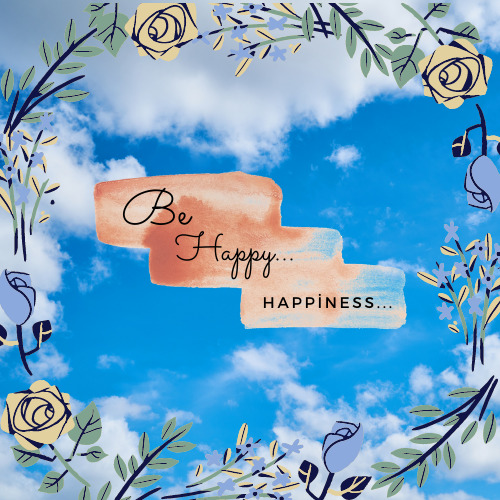                                                                                    E TWİNNİNG                                                                                           	           PROJEMİZ                                                                                                                     ANKET SONUCU BELİRLENEN                                                                                                                                PROJE LOGOMUZ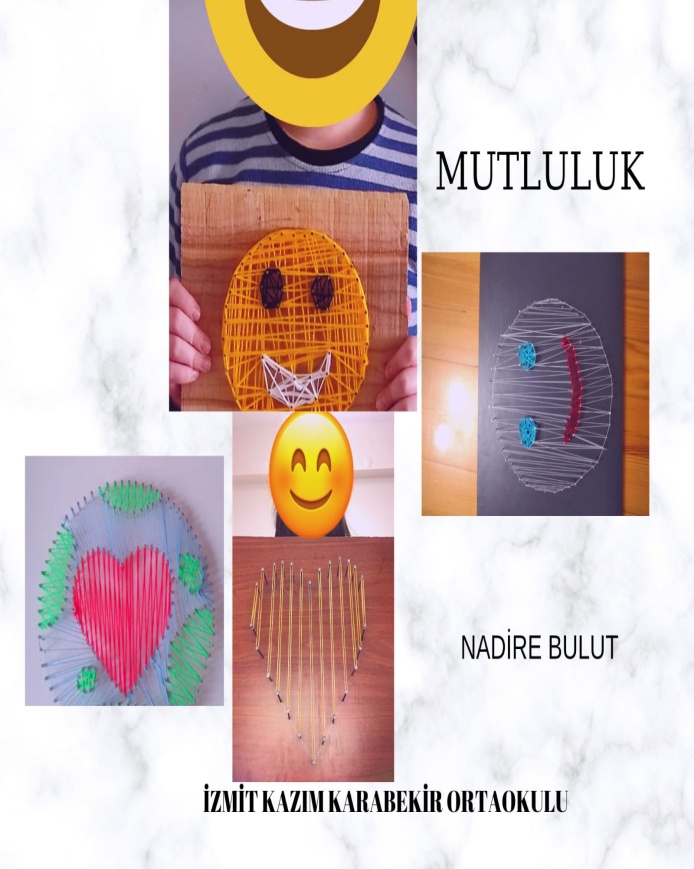 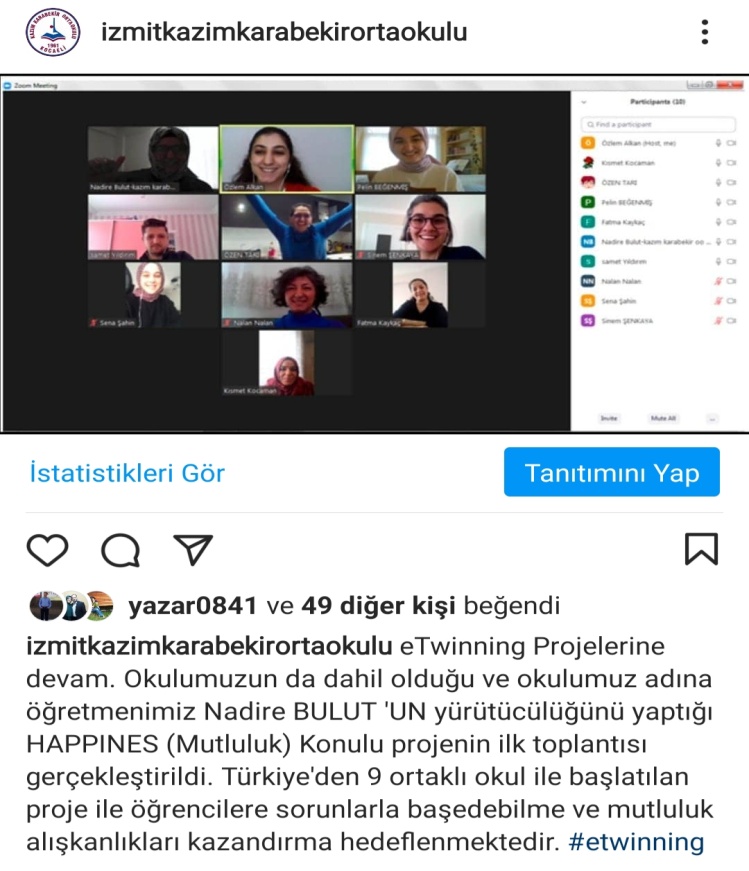                                                                                                                                  ÖĞRENCİLERİN ÇALIŞMALARI